Unidad de Atención a Población VulnerableDirección General de Alimentación y Desarrollo ComunitarioPrograma de Salud y Bienestar Comunitario 2021Estructura mínima del Diagnóstico ParticipativoFecha de inicio y fecha de términoIntroducción Caracterización general de la localidadEs la fase de búsqueda de información económica, social y cultural, para entender el contexto de la comunidad que ayudará a mejorar y enriquecer el diagnóstico. Esta información nos servirá de referencia para la identificación de las problemáticas de la comunidad. Para esto se podrá echar mano de distintas fuentes de información; técnicas de observación, estadísticas, censos, memorias, informes oficiales, croquis etc. Historia de la comunidad: Este apartado se refiere a aspectos significativos que la comunidad ha experimentado a través de los años, ya sea positivos o negativos por ejemplo la migración, eventos naturales etc., y como la comunidad los ha enfrentado.Geografía de la comunidad: Este apartado debe contener información sobre las características naturales y físicas de la localidad.  Localización (municipio, distancia a cabecera, colindancia y tipo de acceso)Aspectos físicos (clima, diversidad natural, fauna y recursos naturales)Infraestructura y servicios (agua, luz, medios de comunicación, salud y educación)DemografíaPoblación (grado de marginación, población total, número de habitantes y familias, grupo de edad, cuántos hombres y cuántas mujeres)Nivel educativoVivienda (cuántas, disponen de agua, energía eléctrica, drenaje, tipo de construcción y tipo de calles) Dimensión SocioculturalMencionar las acciones y actitudes que influyen en el contexto de la comunidad, el    significado que dan a su cultura (identidad, costumbres, religión, idiomas, valores etc.).Tipo de organización, actores sociales (autoridad local y/o comités) y actividades   culturales y/o recreativas.Sistemas de producción Mencionar la Estructura económica (población económicamente activa de dónde obtienen el recurso económico-, producción o actividad para autoconsumo o venta).4. Instrumentos y técnicas (Metodología)Descripción de los instrumentos y técnicas utilizadas en la recolección de la   información.Descripción de las herramientas utilizada en el proceso. (árbol de problemas, ¿Cómo era y cómo es mi comunidad?, Diagrama de VENN, FODA, etc.).5. Identificación, priorización y análisis de los problemas Mencionar las acciones y actitudes observadas para la discusión e identificación de los temas o problemáticas planteadas.Descripción de la problemática por nivel de prioridad. (situación no deseada y negativa que afecta a la mayoría de la población)Se deberán describir los materiales generados por las herramientas y técnicas utilizadas así como los resultados acompañados de información visual (dibujos, evidencias fotográficas etc.)6. Análisis y Seguimiento de la informaciónDescripción cuantitativa y cualitativa de la situación de la comunidad y sus opciones para el futuro.Definición de las acciones realizadas a partir las temáticas priorizadas. (dificultades, resultados etc.).7. Evidencia fotográfica Es necesario contar con evidencia fotográfica del trabajo realizado con los integrantes del Grupo de Desarrollo, en la elaboración de su Diagnóstico Participativo.  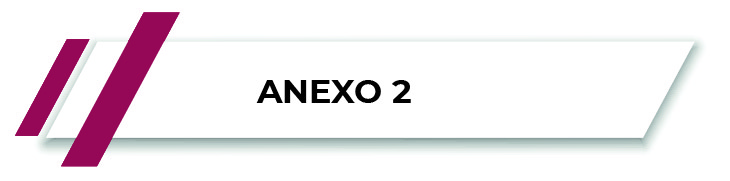 